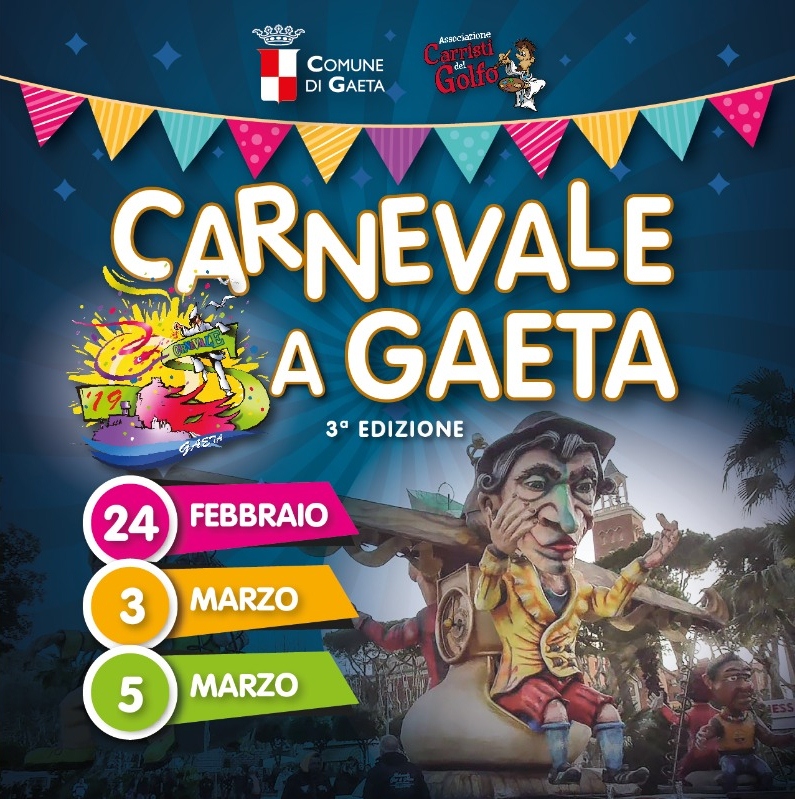 CARNEVALE A GAETA 2019 – III EDIZIONECarnevale di Gaeta, attesa per il gran finale! - Gaeta News 24Carnevale a Gaeta: la festa continua! Appuntamento domenica 3 marzo con i Fantamagic! - Gaeta News 24Martedì 5 marzo, gli uffici saranno aperti al pubblico dalle 9 alle 12 - Gaeta News 24Ospiti alla 3° Edizione del Carnevale di Gaeta: L’istituto Comprensivo “Principe Amedeo” di Gaeta - Gaeta News 24Carnevale a Gaeta, un esordio da applausi! Grande emozione in piazza per il Volo dell’Angelo! - Gaeta News 24Carnevale, divieto di vendita per asporto bevande alcoliche, emessa l’ordinanza - Gaeta News 24Carnevale di Gaeta, presentata la terza edizione - Gaeta News 24Carnevale a Gaeta 2019: sfilate di carri allegorici e spettacoli. III Edizione: domenica 24 febbraio, domenica 3 marzo e martedì 5 marzo!! - Gaeta News 24Carnevale di Gaeta, 24 febbraio, 3 e 5 Marzo 2019…non mancate! - Gaeta News 24Carnevale a Gaeta 2019 III Edizione: domenica 24 febbraio, domenica 3 marzo e martedì 5 marzo!! - Gaeta News 24__________________________________________________________________________Lazio TG - Gaeta Edizione del 6 Marzo – FacebookMascherina 2019 (Carnevale) – FacebookCarnevale di Gaeta 2019: l'Associazione di Danza "Sueno Latino Dancer" di Roberto Flavio Pensiero – FacebookCarnevale di Gaeta 2019: Gruppo Flamy Dance Academy – FacebookCarnevale di Gaeta: 05 Marzo 2019 – FacebookEstrazione della Lotteria del Carnevale di Gaeta – FacebookMonsieur David con lo Spettacolo "Feet Theatre" in Piazza XIX Maggio – FacebookCarmine De Rosa, trasformista con abiti di carta – FacebookCarmine De Rosa, trasformista con abiti di carta – FacebookSpecial guest: i Fantamagic – FacebookIl Complesso Bandistico “Città di Gaeta” – FacebookCarnevale di Gaeta 2019: Gruppo Flamy Dance Academy – FacebookCarnevale di Gaeta 2019: il Centro del Movimento di Gaeta – Facebook3° Edizione del Carnevale di Gaeta: l’ Istituto Comprensivo “Principe Amedeo” di Gaeta – FacebookCarnevale di Gaeta 2019 - 1° Giornata 24.02.2019 – FacebookCarnevale a Gaeta 2019 - Il Sindaco Cosmo Mitrano, Gianna Conte e Diego Santoro – FacebookCarnevale di Gaeta 2019: "Il Volo dell'Angelo" – FacebookCarnevale di Gaeta, presentata la terza edizione – FacebookDirigente Scolastico I. C. "Principe Amedeo": Maria Angela Rispoli – FacebookIl Sindaco di Gaeta: Cosmo Mitrano – FacebookConsigliera Comunale di Gaeta: Gianna Conte – FacebookSpot - Carnevale a Gaeta 2019 III Edizione – Facebook__________________________________________________________________________Carnevale di Gaeta 2019: 1° Giornata 24.02.2019Carnevale di Gaeta 2019: 3° Giornata 05.03.2019Carnevale di Gaeta 2019: 2° Giornata 03.03.2019Grande successo per il Carnevale di Gaeta 2019Carnevale di Gaeta 2019: Compagnia Dei SaltimbanchiTerza ed ultima giornata del Carnevale di Gaeta ♩ 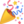 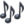 Gran finale per il Carnevale a Gaeta in programma il 05 marzo! Info Parcheggi   Carnevale a Gaeta 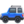 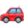 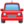 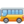 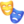 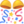 Gran finale del Carnevale di Gaeta, Martedì 05 Marzo 2019Ecco il programma completo per i prossimi appuntamenti previsti per domenica 3 e martedì 5 marzo! Vi aspettiamo a Gaeta  Dopo il grande successo di domenica scorsa, torna il Carnevale di GaetaTorna il Carnevale a Gaeta!È pienone anche con il CarnevaleIstituzione del Divieto di Sosta su Piazza XIX Maggio dalle ore 00:01 del 26 Febbraio 2019 al termine dei Festeggiamenti del Carnevale.Carnevale di Gaeta 2019 - 1° Giornata 24.02.2019Evviva il Carnevale di Gaeta 👉 Carnevale a Gaeta: noi ci siamo, e tu? ☀Vieni a conoscere i protagonisti dei carri allegorici...Quel momento è arrivato!Infopoint Turistico su Lungomare di Serapo, a cura della Pro Loco Gaeta!L’organizzazione del Carnevale di Gaeta conferma gli spettacoli in programma per la giornata odierna.- 3 Giorni all'inizio di questa terza Edizione!Iniziato il conto alla rovescia per il Carnevale a Gaeta!Modifica alla viabilità veicolare nei giorni 24/02/2019 - 03/03/2019 - 05/03/2019 evento "Carnevale a Gaeta 2019"Modifica viabilità veicolare in Piazza XIX Maggio, Via E. Filiberto e Via Diaz - Evento "Carnevale a Gaeta 2019"Conferenza stampa di presentazione del "Carnevale di Gaeta 2019".Brochure "Carnevale a Gaeta 2019"Grande apertura del Carnevale a Gaeta, 24 Febbraio 2019Venerdì 15 febbraio alle ore 11 presso l'Aula Consiliare del Comune di Gaeta, il Sindaco Cosmo Mitrano, presenzierà alla conferenza stampa di presentazione del "Carnevale di Gaeta 2019".Da non perdere la spettacolare apertura Domenica 24 FebbraioManifesti in giro per la Città (Corso Italia e Via Firenze)Iniziato il conto alla rovescia per il "Carnevale di Gaeta"!Carnevale a Gaeta 2019: sfilate di carri allegorici e spettacoli. III Edizione: domenica 24 febbraio, domenica 3 marzo e martedì 5 marzo!!Lotteria del Carnevale a Gaeta 2019Logo ufficiale del Carnevale di Gaeta 2019 realizzato dall'Artista Mario Magnatti Mariom!!Carnevale a Gaeta 2019 III Edizione: domenica 24 Febbraio, domenica 3 Marzo e martedì 5 Marzo!!Carnevale a Gaeta 2019 III Edizione: domenica 24 Febbraio, domenica 3 Marzo e martedì 5 Marzo!!__________________________________________________________________________Carnevale di Gaeta 2019: l'Associazione di Danza "Sueno Latino Dancer" di Roberto Flavio Pensiero - YouTubeCarnevale di Gaeta 2019: Estrazione della Lotteria - YouTubeCarnevale di Gaeta 2019: 3° Gionata 05.03.2019 - YouTubeCarnevale di Gaeta 2019: Gruppo Flamy Dance Academy - YouTubeMonsieur David con lo Spettacolo "Feet Theatre" in Piazza XIX Maggio - YouTubeCarmine De Rosa, trasformista con abiti di carta - YouTubeSpecial guest: i Fantamagic - YouTubeIl Complesso Bandistico “Città di Gaeta” - YouTubeCarnevale di Gaeta 2019: Gruppo Flamy Dance Academy - YouTubeCarnevale di Gaeta 2019: Scuola di Danza il Centro del Movimento - YouTube3° Edizione del Carnevale di Gaeta: l’ Istituto Comprensivo “Principe Amedeo” di Gaeta - YouTubeCarnevale di Gaeta 2019 - 1° Giornata 24.02.2019 - YouTubeCarnevale a Gaeta 2019: "Il Volo dell'Angelo" - YouTubeCarnevale a Gaeta 2019: Saluti del Sindaco Cosmo Mitrano, Gianna Conte e Diego Santoro - YouTubeLa Preside Maria Angela Rispoli dell' Istituto Comprensivo “Principe Amedeo” di Gaeta - YouTubeIl Sindaco di Gaeta: Cosmo Mitrano - YouTubeConsigliera Comunale di Gaeta: Gianna Conte - YouTubeCarnevale di Gaeta, presentata la terza edizione - YouTubeSpot - Carnevale a Gaeta 2019 III Edizione - YouTube __________________________________________________________________________Carnevale a Gaeta 2019 – III Edizione__________________________________________________________________________Carnevale di Gaeta 2019: 3° Giornata 05.03.2019Carnevale di Gaeta 2019: 2° Giornata 03.03.2019Grande successo per il Carnevale di Gaeta 2019Carnevale di Gaeta 2019: Compagnia Dei SaltimbanchiTerza ed ultima giornata del Carnevale di Gaeta ♩  Info Parcheggi   Carnevale a Gaeta Gran finale del Carnevale di Gaeta, Martedì 05 Marzo 2019Ecco il programma completo per i prossimi appuntamenti previsti per domenica 3 e martedì 5 marzo! Vi aspettiamo a Gaeta Dopo il grande successo di domenica scorsa, torna il Carnevale di GaetaÈ pienone anche con il CarnevaleIstituzione del Divieto di Sosta su Piazza XIX Maggio dalle ore 00:01 del 26 Febbraio 2019 al termine dei Festeggiamenti del Carnevale.Carnevale di Gaeta 2019: 1° Giornata 24.02.2019Evviva il Carnevale di Gaeta  Infopoint Turistico su Lungomare di Serapo, a cura della Pro Loco Gaeta!L’organizzazione del Carnevale di Gaeta conferma gli spettacoli in programma per la giornata odierna.- 3 Giorni all'inizio di questa terza Edizione!Iniziato il conto alla rovescia per il Carnevale a Gaeta!Modifica alla viabilità veicolare nei giorni 24/02/2019 - 03/03/2019 - 05/03/2019 evento "Carnevale a Gaeta 2019"Modifica viabilità veicolare in Piazza XIX Maggio, Via E. Filiberto e Via Diaz - Evento "Carnevale a Gaeta 2019"Brochure "Carnevale a Gaeta 2019"Grande apertura del Carnevale a Gaeta, 24 Febbraio 2019Venerdì 15 febbraio alle ore 11 presso l'Aula Consiliare del Comune di Gaeta, il Sindaco Cosmo Mitrano, presenzierà alla conferenza stampa di presentazione del "Carnevale di Gaeta 2019".Da non perdere la spettacolare apertura Domenica 24 FebbraioManifesti in giro per la Città (Corso Italia e Via Firenze)Carnevale a Gaeta 2019 III Edizione: domenica 24 Febbraio, domenica 3 Marzo e martedì 5 Marzo!!Carnevale a Gaeta 2019: sfilate di carri allegorici e spettacoli. III Edizione: domenica 24 febbraio, domenica 3 marzo e martedì 5 marzo!!Iniziato il conto alla rovescia per il "Carnevale di Gaeta"!Lotteria del Carnevale a Gaeta 2019